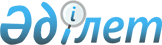 Об утверждении Положения государственного учреждения "Управление энергетики и жилищно-коммунального хозяйства Актюбинской области"
					
			Утративший силу
			
			
		
					Постановление акимата Актюбинской области от 11 ноября 2015 года № 420. Зарегистрировано Департаментом юстиции Актюбинской области 22 декабря 2015 года № 4647. Утратило силу постановлением акимата Актюбинской области от 29 ноября 2016 года № 497      Сноска. Утратило силу постановлением акимата Актюбинской области от 29.11.2016 № 497 (вводится в действие со дня его первого официального опубликования).

      В соответствии со статьей 27 Закона Республики Казахстан от 23 января 2001 года "О местном государственном управлении и самоуправлении в Республике Казахстан", статьей 17 Закона Республики Казахстан от 1 марта 2011 года "О государственном имуществе" акимат Актюбинской области ПОСТАНОВЛЯЕТ:

      1. Утвердить прилагаемое Положение государственного учреждения "Управление энергетики и жилищно-коммунального хозяйства Актюбинской области".

      2. Государственному учреждению "Управление энергетики и жилищно-коммунального хозяйства Актюбинской области" обеспечить размещение настоящего постановления в информационно-правовой системе "Әділет".

      3. Отменить некоторые постановления акимата Актюбинской области согласно приложению к настоящему постановлению.

      4. Контроль за исполнением настоящего постановления возложить на заместителя акима Актюбинской области Джумагазиева М.С.

      5. Настоящее постановление вводится в действие по истечении десяти календарных дней после дня его первого официального опубликования.

 Перечень постановлений акимата Актюбинской области подлежащих отмене      1. Пункт 2 постановления акимата Актюбинской области от 21 октября 2011 года № 332 "О некоторых вопросах управления энергетики и жилищно-коммунального хозяйства Актюбинской области";

      2. Постановление акимата Актюбинской области от 29 декабря 2012 года № 511 "О некоторых вопросах управления энергетики и жилищно-коммунального хозяйства Актюбинской области";

      3. Постановление акимата Актюбинской области от 24 декабря 2014 года № 456 "О внесении изменений и дополнений в постановление акимата области от 29 декабря 2012 года № 511";

      4. Постановление акимата Актюбинской области от 2 июля 2015 года № 240 "О внесении дополнений в постановление акимата области от 29 декабря 2012 года № 511";

      5. Постановление акимата Актюбинской области от 2 октября 2015 года № 362 "Об утверждении Положения государственного учреждения "Управление энергетики и жилищно-коммунального хозяйства Актюбинской области". 

 ПОЛОЖЕНИЕ 
о государственном учреждении "Управление энергетики и жилищно-коммунального хозяйства Актюбинской области" 1. Общие положения      1. Настоящее Положение о государственном учреждении "Управление энергетики и жилищно-коммунального хозяйства Актюбинской области" (далее – Положение) разработан в соответствии с Указом Президента Республики Казахстан № 410 от 29 октября 2012 года "Об утверждении Типового положения государственного органа Республики Казахстан" и определяет статус и полномочия государственного учреждения "Управление энергетики и жилищно-коммунального хозяйства Актюбинской области"

      2. Государственное учреждение "Управление энергетики и жилищно-коммунального хозяйства Актюбинской области" является государственным органом Республики Казахстан, осуществляющим руководство в сфере энергетики, жилищно-коммунального хозяйства.

      3. Государственное учреждение "Управление энергетики и жилищно-коммунального хозяйства Актюбинской области" не имеет филиалов и представительств.

      4. Государственное учреждение "Управление энергетики и жилищно-коммунального хозяйства Актюбинской области" осуществляет свою деятельность в соответствии с Конституцией и законами Республики Казахстан, актами Президента и Правительства Республики Казахстан, иными нормативными правовыми актами, а также настоящим Положением.

      5. Государственное учреждение "Управление энергетики и жилищно-коммунального хозяйства Актюбинской области" является юридическим лицом в организационно-правовой форме государственного учреждения, имеет печати и штампы со своим наименованием на государственном языке, бланки установленного образца, в соответствии с законодательством Республики Казахстан счета в органах казначейства Министерства финансов Республики Казахстан.

      6. Государственное учреждение "Управление энергетики и жилищно-коммунального хозяйства Актюбинской области" вступает в гражданско-правовые отношения от собственного имени.

      7. Государственное учреждение "Управление энергетики и жилищно-коммунального хозяйства Актюбинской области" имеет право выступать стороной гражданско-правовых отношений от имени государства, если оно уполномочено на это в соответствии с законодательством.

      8. Государственное учреждение "Управление энергетики и жилищно-коммунального хозяйства Актюбинской области" по вопросам своей компетенции в установленном законодательством порядке принимает решения, оформляемые приказами руководителя государственного учреждения "Управление энергетики и жилищно-коммунального хозяйства Актюбинской области" и другими актами, предусмотренными законодательством Республики Казахстан.

      9. Структура и лимит штатной численности государственного учреждения "Управление энергетики и жилищно-коммунального хозяйства Актюбинской области" утверждаются в соответствии с действующим законодательством.

      10. Местонахождение юридического лица: 030010, Республика Казахстан, Актюбинская область, город Актобе, проспект Абилкайыр хана, дом 40.

      11. Полное наименование государственного органа – государственное учреждение "Управление энергетики и жилищно-коммунального хозяйства Актюбинской области".

      12. Настоящее Положение является учредительным документом государственного учреждения "Управление энергетики и жилищно-коммунального хозяйства Актюбинской области"

      13. Финансирование деятельности государственного учреждения "Управление энергетики и жилищно-коммунального хозяйства Актюбинской области" осуществляется из областного бюджета.

      14. Государственному учреждению "Управление энергетики и жилищно-коммунального хозяйства Актюбинской области" запрещается вступать в договорные отношения с субъектами предпринимательства на предмет выполнения обязанностей, являющихся функциями государственного учреждения "Управление энергетики и жилищно-коммунального хозяйства Актюбинской области". 

      15. Учредителем государственного учреждения "Управление энергетики и жилищно-коммунального хозяйства Актюбинской области" является государственное учреждение "Аппарат акима Актюбинской области".

      Если государственному учреждению "Управление энергетики и жилищно-коммунального хозяйства Актюбинской области" законодательными актами предоставлено право осуществлять приносящую доходы деятельность, то доходы, полученные от такой деятельности, направляются в доход государственного бюджета.

 2. Миссия, основные задачи, функции, права и обязанности государственного органа      16. Миссия государственного учреждения "Управление энергетики и жилищно-коммунального хозяйства Актюбинской области":

      содействие обеспечению энергетической безопасности, в целях обеспечения растущих потребностей экономики в энергоресурсах через развитие энергетического сектора экономики области, энергосбережения и повышения энергоэффективности, содействие развитию инженерных сетей коммунального, водного и газового хозяйства.

      17. Задачи:

      государственное регулирование и управление в сфере энергетики, коммунального, жилищного, водного и газового хозяйства. 

      18. Функции:

      1) осуществление функций заказчика по строительству и реконструкции объектов энергетики и коммунального хозяйства области (инженерных коммуникационных сетей, объектов энергетики, водного, газового хозяйства), финансируемых за счет бюджетных средств;

      2) осуществление общего мониторинга за состоянием и сохранностью энергетики, коммунального и жилищного хозяйства области;

      3) координация деятельности в сфере энергетики, коммунального и жилищного хозяйства области;

      4) мониторинг развития и осуществление анализа состояния энергетики, коммунального и жилищного хозяйства области (инженерных коммуникационных сетей, объектов энергетики, коммунального, жилищного, водного, газового хозяйств);

      5) участие в развитии топливно-энергетического комплекса;

      6) осуществление мер по определению натуральных объемов топлива, необходимого государственным учреждениям области на ежегодный отопительный сезон;

      7) организация обеспечения поставок топлива государственным учреждениям области; 

      8) рассмотрение и согласование проектной документации по объектам, затрагивающим объекты энергетики и коммунального хозяйства; 

      9) организация работы приемочных комиссий по приемке в эксплуатацию построенных, реконструированных инженерных коммуникационных сетей, объектов энергетики, водного, газового хозяйства;

      10) организация взаимодействия и сотрудничество с другими государственными учреждениями, организациями всех форм собственности по вопросам своей компетенции;

      11) организация приема граждан по вопросам, относящихся к компетенции государственного учреждения "Управление энергетики и жилищно-коммунального хозяйства Актюбинской области", рассмотрение поступающих предложений и заявлений граждан, принятие решения по ним; 

      12) осуществление лицензирования деятельности по сбору (заготовке), хранению, переработке и реализации юридическими лицами лома и отходов цветных и черных металлов, также контроль за исполнением лицензиатами определенных квалификационных требований и лицензионных правил;

      13) участие в развитии инженерной инфраструктуры и коммунального хозяйства на территории населенных пунктов области;

      14) организация и проведение государственных закупок работ, услуг и товаров, связанных со строительством объектов инженерной инфраструктуры и коммунального хозяйства в соответствии с требованиями законодательства;

      15) организация работы по эксплуатации и содержанию имеющегося жилищного фонда (кооператив собственников квартир, потребительский кооператив, кондоминиумы и другие);

      16) разработка и реализация отраслевых (секторальных) и региональных программ в сфере жилищного хозяйства;

      17) организация инженерной и коммунальной обеспеченности (эксплуатация и ремонт водоснабжения, канализации, мусороудаление, обеспечение лифтового хозяйства);

      18) организация работы по сохранению государственного жилищного фонда, выявление, учет и передача в соответствующие органы бесхозного жилья;

      19) осуществление государственного контроля в области жилищного фонда; 

      20) организация работы жилищной инспекции по контролю деятельности органов управления объекта кондоминиума по сохранению и надлежащей эксплуатации жилищного фонда; 

      21) организация технического осмотра общего имущества объекта кондоминиума;

      22) определение перечня и очередности проведения отдельных видов капитального ремонта общего имущества объекта кондоминиума;

      23) согласование сметы расходов на проведение отдельных видов капитального ремонта общего имущества объекта кондоминиума, представленной органом управления объекта кондоминиума, финансируемых с участием жилищной помощи;

      24) принятие участия в комиссиях по приемке выполненных работ по отдельным видам капитального ремонта общего имущества объекта кондоминиума;

      25) осуществления внутреннего контроля, в целях повышения качества и производительности работы государственного учреждения "Управление энергетики и жилищно-коммунального хозяйства Актюбинской области" по направлениям его деятельности;

      26) осуществление контроля за эксплуатацией и техническим состоянием теплоиспользующих установок потребителей;

      27) осуществление контроля за подготовкой и осуществлением ремонтно-восстановительных работ по тепловым сетям и их функционирования в осенне-зимний период;

      28) проведение расследования технологических нарушений на тепловых сетях (магистральных, внутриквартальных);

      29) согласование планового ремонта тепловых сетей (магистральных, внутриквартальных);

      30) выдача паспортов готовности отопительных котельных всех мощностей и тепловых сетей (магистральных, внутриквартальных) к работе в осенне-зимних условиях;

      31) согласование проектирования и строительства дублирующих (шунтирующих) линий электропередач и подстанций;

      32) выдача заключения о технической целесообразности строительства дублирующих (шунтирующих) линий электропередачи и подстанций для объектов 110 кВ и ниже, 220 кВ и выше; 

      33) осуществление контроля за соблюдением требований безопасной эксплуатации газопотребляющих систем и газового оборудования бытовых и коммунально-бытовых потребителей;

      34) контроль за безопасной эксплуатацией опасных технических устройств, работающих под давлением более 0,07 мегаПаскаля или при температуре нагрева воды более 115 градусов Цельсия, грузоподъемных механизмов, эскалаторов, канатных дорог, фуникулеров, лифтов на объектах жилищно-коммунального хозяйства; 

      35) осуществление контроля за соблюдением требований безопасной эксплуатации бытовых баллонов и объектов систем газоснабжения. 

      19. Права государственного учреждения "Управление энергетики и жилищно-коммунального хозяйства Актюбинской области": 

      1) в пределах своей компетенции запрашивать и получать от граждан, предприятий, организации и учреждений сведения, справки, документы, необходимых для выполнения возложенных на государственное учреждение "Управление энергетики и жилищно-коммунального хозяйства Актюбинской области" функций;

      2) предъявлять претензии, иски, выступать в судах в качестве истца по вопросам, связанным с функциями государственного учреждения "Управление энергетики и жилищно-коммунального хозяйства Актюбинской области";

      3) участвовать в реализации гендерной и семейно-демографической политики,

      4) посещать проверяемый объект во время проведения проверки;

      5) при проведении проверки запрашивать любую необходимую информацию, знакомиться с оригиналами документов, относящихся к предмету проверки;

      6) в соответствии с законодательством запрашивать и получать от объектов контроля необходимые документы, справки, устные и письменные объяснения по вопросам, связанным с проведением контроля;

      7) беспрепятственно знакомится с документацией объектов контроля, относящейся к вопросам контрольного мероприятия, с учетом соблюдения режима секретности, служебной, коммерческой или иной охраняемой законом тайны.

      20. Обязанности государственного учреждения "Управление энергетики и жилищно-коммунального хозяйства Актюбинской области": 

      1) проводить проверки в соответствии с Законом Республики Казахстан "О государственном контроле и надзоре в Республике Казахстан";

      2) не препятствовать установленному режиму работы проверяемого объекта в период проведения проверки;

      3) обеспечивать сохранность полученных документов и сведений, полученных в результате проведения проверки;

      4) составлять акты о нарушениях правил содержания жилищного фонда;

      5) выносить приказы по устранению нарушений правил содержания жилищного фонда:

      6) осуществление работы по борьбе с коррупцией в пределах своей компетенции.

 3. Организация деятельности государственного органа      21. Руководство государственного учреждения "Управление энергетики и жилищно-коммунального хозяйства Актюбинской области" осуществляется первым руководителем, который несет персональную ответственность за выполнение возложенных на государственное учреждение "Управление энергетики и жилищно-коммунального хозяйства Актюбинской области" задач и осуществление им своих функций.

      22. Первый руководитель государственного учреждения "Управление энергетики и жилищно-коммунального хозяйства Актюбинской области" назначается на должность и освобождается от должности акимом Актюбинской области в соответствии с законодательством Республики Казахстан.

      23. Первый руководитель государственного учреждения "Управление энергетики и жилищно-коммунального хозяйства Актюбинской области" имеет заместителей, которые назначаются на должности и освобождаются от должностей в соответствии с законодательством Республики Казахстан.

      24. Полномочия первого руководителя государственного учреждения "Управление энергетики и жилищно-коммунального хозяйства Актюбинской области":

      1) представляет государственное учреждение "Управление энергетики и жилищно-коммунального хозяйства Актюбинской области" в государственных органах, организациях в соответствии с действующим законодательством;

      2) утверждает структуру и штатное расписание государственного учреждения "Управление энергетики и жилищно-коммунального хозяйства Актюбинской области";

      3) назначает и освобождает от должностей работников государственного учреждения "Управление энергетики и жилищно-коммунального хозяйства Актюбинской области", применяет меры поощрения и налагает взыскания на них;

      4) определяет круг функциональных обязанностей работников государственного учреждения "Управление энергетики и жилищно-коммунального хозяйства Актюбинской области";

      5) в пределах своей компетенции дает указания, обязательные для исполнения всеми работниками государственного учреждения "Управление энергетики и жилищно-коммунального хозяйства Актюбинской области";

      6) принимает меры, направленные на противодействие коррупции и несет персональную ответственность за принятие антикоррупционных мер.

      Исполнение полномочий первого руководителя Государственного учреждения "Управление энергетики и жилищно-коммунального хозяйства Актюбинской области" в период его отсутствия осуществляется лицом, его замещающим в соответствии с действующим законодательством.

      25. Первый руководитель управления определяет полномочия своих заместителей в соответствии с действующим законодательством.

 4. Имущество государственного органа      26. Государственное учреждение "Управление энергетики и жилищно-коммунального хозяйства Актюбинской области" может иметь на праве оперативного управления обособленное имущество в случаях, предусмотренных законодательством. 

      Имущество государственного учреждения "Управление энергетики и жилищно-коммунального хозяйства Актюбинской области" формируется за счет имущества, переданного ему собственником, а также имущества (включая денежные доходы), приобретенного в результате собственной деятельности и иных источников, не запрещенных законодательством Республики Казахстан.

      27. Имущество, закрепленное за государственным учреждением "Управление энергетики и жилищно-коммунального хозяйства Актюбинской области" относится к коммунальной собственности.

      28. Уполномоченным органом по управлению государственным имуществом является государственное учреждение "Управление финансов Актюбинской области".

      30. Государственное учреждение "Управление энергетики и жилищно-коммунального хозяйства Актюбинской области" не вправе самостоятельно отчуждать или иным способом распоряжаться закрепленным за ним имуществом и имуществом, приобретенным за счет средств, выданных ему по плану финансирования, если иное не установлено законодательством.

 5. Реорганизация и упразднение государственного органа      31. Реорганизация и упразднение государственного учреждения "Управление энергетики и жилищно-коммунального хозяйства Актюбинской области" осуществляются в соответствии с законодательством Республики Казахстан.


					© 2012. РГП на ПХВ «Институт законодательства и правовой информации Республики Казахстан» Министерства юстиции Республики Казахстан
				
      Аким Актюбинской области

Б.Сапарбаев
Приложение к
постановлению акимата
Актюбинской области
от 11 ноября 2015 года № 420"УТВЕРЖДЕНО" 
постановлением акимата
Актюбинской области
от 11 ноября 2015 года № 420